FR 0512 formos pildymo pavyzdys: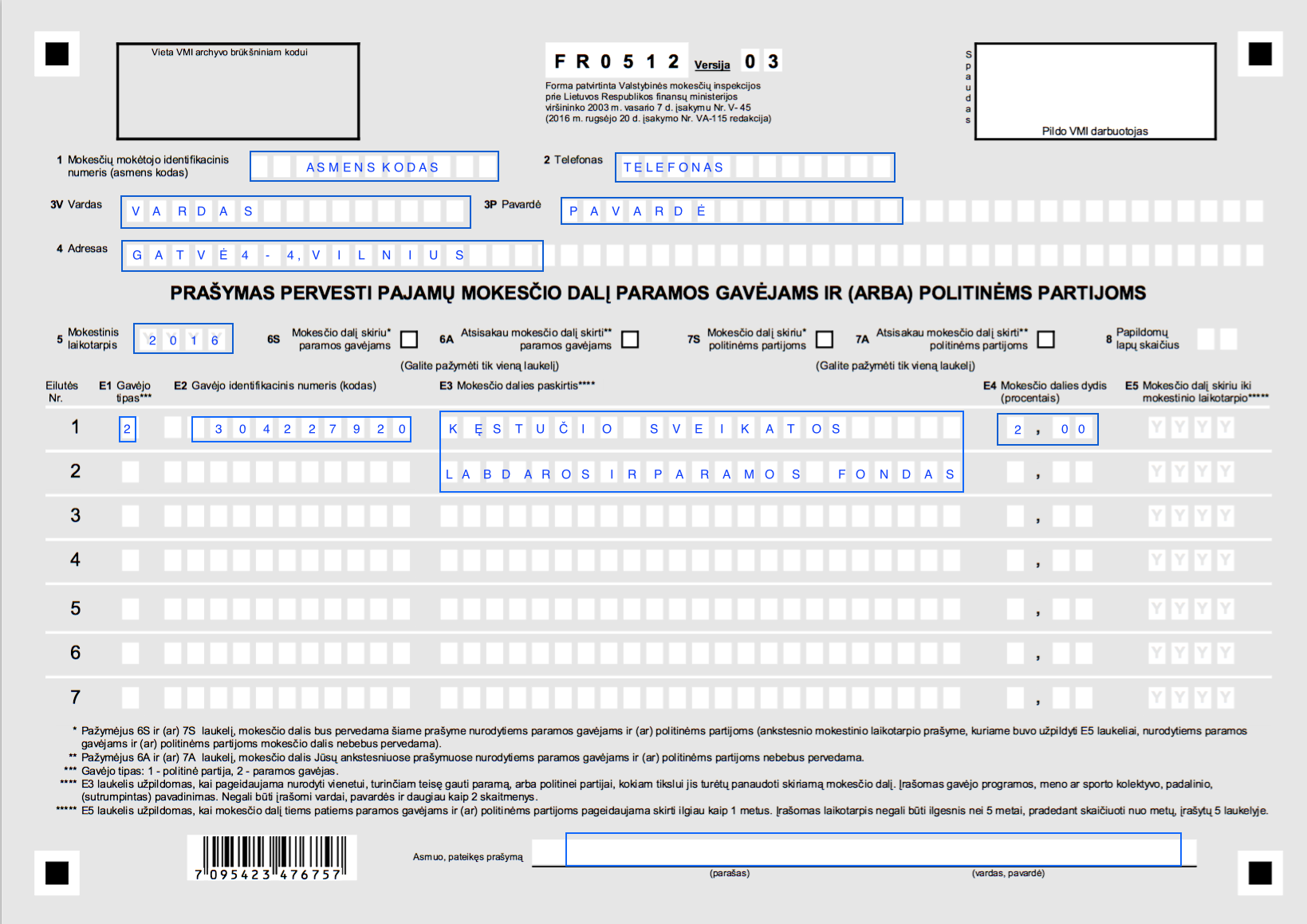 Kęstučio Sveikatos labdaros ir paramos fondasJau metai, kai veikia fondas, skirtas paremti mūsų draugo ir kolegos dr. Kęstučio Sveikatos gydymą. Dėkojame visiems, kurie suteikė materialias ir dvasines dovanas. Taikant naują medikamentinį gydymą klastinga liga sustojo, tačiau ir toliau šis gydymas nėra kompensuojamas iš Valstybinės ligonių kasos fondo, todėl prašome visus galinčius ir norinčius prisidėti prie Kęstučio gydymo. Paremti Kęstučio gydymą galima dviem būdais:Pervesti 2 proc. pajamų mokesčio dalį (elektroniniu būdu per EDS asmeniškai užpildant VMI formą FR0512, arba įteikiant ją tiesiogiai mokesčių administratoriui, arba atsiųsti paštu į VMI prie FM Mokestinių prievolių departamento Dokumentų tvarkymo ir archyvavimo skyrių adresu: Neravų g. 8, 66257 Druskininkai; formą taip pat galima pateikti ir per eVMI mobiliąją aplikaciją); (pridedamas nuskenuotas pavyzdys, kaip pildyti FR0512 formą).Pervesti laisvanorišką paramą į sąskaitą banke LT66 7044 0600 0808 9874, Kęstučio Sveikatos labdaros ir paramos fondas, į.k. 304227920.Fondo steigėjai ir visa Kęstučio šeima dėkoja už Jūsų supratingumą ir palaikymą. Kęstutis yra žmogus, kurį mes branginame ir laikome savo šeimos dalimi.Fondo steigėjai  		 *Fondo direktorė  Audronė Idzelienė  mob. tel. +370 698 80720,  Dominikonų g. 3-45, LT-01131 Vilnius